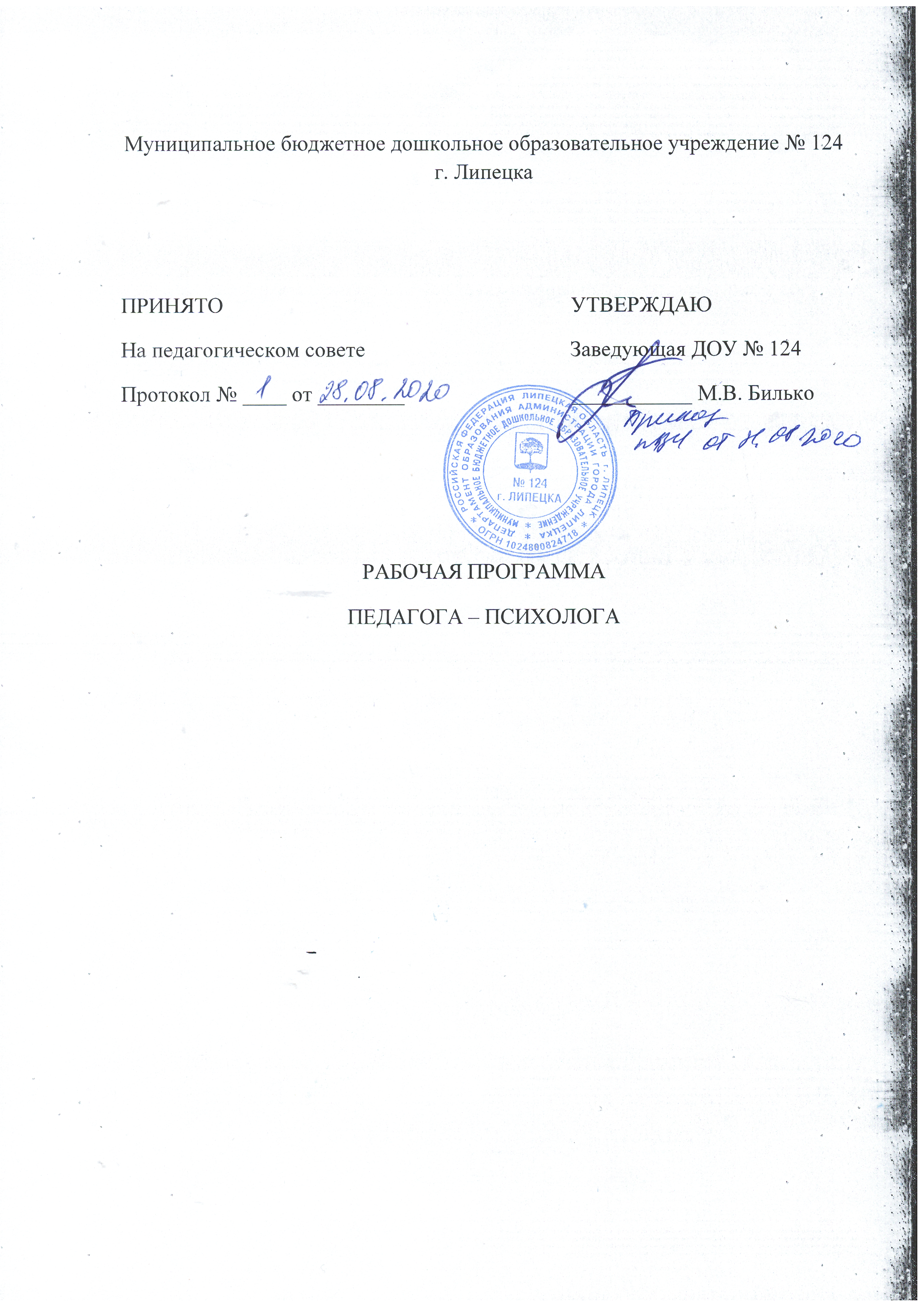 СОДЕРЖАНИЕ ЦЕЛЕВОЙ РАЗДЕЛПояснительная записка.	Охрана и укрепление психического здоровья детей является одной из приоритетных задач развития современного дошкольного образования и рассматривается как условие реализации основной общеобразовательной программы дошкольного образования.	Деятельность современного педагога-психолога ДОУ направлена, с одной стороны, на создание условий для реализации возможностей развития ребенка в дошкольном возрасте, а с другой, на содействие становлению тех психологических новообразований, которые создадут фундамент развития в последующие возрастные периоды.	Объектом профессиональной деятельности педагога-психолога в ДОУ выступают феномены внутренней жизни ребенка в возрасте до 7 лет. А предмет его деятельности можно определить как психическое здоровье ребенка, охрана и укрепление которого происходит в ДОО в соответствующих дошкольному возрасту видах деятельности (игре, изобразительной деятельности, конструировании, восприятии сказки и др.).	Развитие ребенка выступает как социокультурный процесс, осуществляющийся посредством включения ребенка в разнообразные сферы общественной практики, в широкий контекст социальных связей посредством доступных ему видов деятельности. Взрослый выступает как носитель мотивационно-смысловых образований, передавая их ребенку и обеспечивая его взросление путем организации специфически детских видов деятельности.	Своеобразие дошкольного детства состоит в том, что именно в данном возрасте в центре всей психической жизни ребенка находится взрослый как носитель общественных функций, смыслов, задач человеческой деятельности в системе общественных отношений. Вхождение ребенка в социальное бытие взрослых происходит в процессе освоения им образовательных областей.	Образовательные области не имеют узко предметный характер, а опосредуют все сферы общественного и индивидуального бытия ребенка. Их освоение, согласно ФГОС ДО, происходит на фоне эмоционального и морально-нравственного благополучия детей, положительного отношения к миру, к себе и другим людям. На создание такого «фона» и направлена деятельность педагога-психолога ДОУ.	Моменты, ориентирующие воспитанника в образовательных областях, определяются его индивидуальным избирательным отношением к их содержанию, интересам и склонностям. Они первоначально являются недостаточно осознанными и связанными с ситуативными побуждениями ребенка. По мере взросления эти моменты входят в сферу осознания, подвергаются анализу, на основе чего происходит «отбор» мотивационных тенденций, определяющих личностную активность воспитанника и приобретающих прогностический характер.	В разные периоды дошкольного детства достижение цели охраны и укрепления психического здоровья детей предполагается развитие:- побуждений, мотивов и интересов;- сознательного отношения к деятельности на уровне постановки целей и их достижения;- способов проявления самостоятельности, относительной независимости, автономии от взрослых, способов взаимодействия со взрослыми и сверстниками;- результативности форм и видов детской активности, их созидательного характера;- элементов творчества.Цели и задачи реализации программыЦель деятельности педагога-психолога, реализующаяся в данной рабочей программе, - охрана и укрепление психического здоровья детей на основе создания психологических условий достижения ими личностных образовательных результатов в процессе освоения образовательных областей.Задачи деятельности педагога-психолога:- определение индивидуальных образовательных потребностей детей;- предотвращение и преодоление трудностей развития дошкольников;- создание соответствующих психологических условий для успешного освоения дошкольником образовательных областей.Основные принципы формирования программы	Основные принципы формирования программы педагога-психолога можно определить следующим образом:Интеграция, обеспечивающая полноту и целостность отражения разнородных элементов действительности в сознании ребенка, что позволяет ему создавать новое знание, а не просто продуцировать готовые знания, полученные от взрослого. В рабочей программе принцип интеграции реализуется через взаимопроникновение разных видов деятельности на основе качественно нового проектирования педагогической деятельности, обеспечивающей взаимосвязь развивающих, обучающих и воспитательных задач в многообразных видах детской деятельности. Принцип интеграции основывается на положении об общности психических процессов, развитие которых необходимо для успешного осуществления любой деятельности, и на идеях о специфике развития ребенка-дошкольника (А.В. Запорожец, В.Т. Кудрявцев, Н.Н. Поддьяков, Д.Б. Эльконин). Интегрирование разного содержания, разных видов деятельности детей и форм организации образовательного процесса соответствует характеру восприятия, понимания, воспроизведения и преобразования действительности, свойственному дошкольникам.Вариативность в отношении образовательных программ и свобода выбора образовательного маршрута, обеспечивающие индивидуализацию образовательного процесса, что создает психолого-педагогические основания для личностно-ориентированного взаимодействия взрослого и ребенка в образовательном процессе.Открытость системы дошкольного образования для обогащения культурообразующими составляющими, что придает результатам образования культуросозидающий смысл. Обогащение содержания детского развития за счет освоения ребенком культурных практик, приобретающих для него культуросозидающий смысл и приводящих, по мнению Н.А. Коротковой, к «разламыванию» диффузной инициативы ребенка на разные ее направления (сферы), а именно: игра и родственные ей виды деятельности (продуктивная, познавательно-исследовательская деятельность и коммуникативная практика), что противостоит традиционному разделению «игра – учебные занятия». Освоение детьми культурных практик приводит к дифференциации сфер инициативы ребенка: как созидающего волевого субъекта, творческого субъекта, исследователя, партнера по взаимодействию и собеседника. Такой подход позволяет сформировать важное психологическое новообразование дошкольного возраста – субъектную позицию. Важным моментом является сохранение субкультуры детства.Поле реализации принципов рабочей программы выстраивается в триаде: образовательная программа – образовательный маршрут – мониторинг качества образования (целевые ориентиры).Основные подходы к формированию программы	Основным подходом при создании рабочей программы с позиции психологизации стало положение А.В. Запорожца об амплификации детского развития. Амплификация в интерпретации В.Т. Кудрявцева означает содействие в превращении деятельности ребенка, заданной взрослым через систему культурных образцов, в детскую самостоятельность, направленную на творческое переосмысление этих образцов. «И в результате сама деятельность из «инструмента педагогического воздействия» трансформируется в средство саморазвития и самореализации своего субъекта-ребенка». Образование, следовательно, выступает средством не только развития, но и саморазвития ребенка-дошкольника.Возрастные особенности детей дошкольного возрастаВозраст от 2 до 3 летПродолжает развиваться  предметная деятельность (развиваются соотносящие и орудийные действия), ситуативно-деловое общение ребёнка и взрослого; совершенствуется восприятие, речь, начальные формы произвольного поведения, игры, наглядно-действенное мышление. В ходе совместной с взрослыми предметной деятельности продолжает развиваться понимание речи. Интенсивно развивается активная речь детей. К концу третьего года жизни речь становится средством общения ребёнка со сверстниками. В этом возрасте у детей формируются новые виды деятельности: игра, рисование, конструирование.Игра носит процессуальный характер, в середине третьего года жизни появляются действия с предметами заместителями.Типичным является изображение человека в виде «головонога» - окружности и отходящих от неё линий.Дети могут осуществлять выбор из 2-3 предметов по форме, величине и цвету; различать мелодии; петь.К трём годам дети воспринимают все звуки родного языка, но произносят их с большими искажениями.Основной формой мышления становится наглядно-действенная.Для детей этого возраста характерна неосознанность мотивов, импульсивность и зависимость чувств и желаний от ситуации. У детей появляются чувства гордости и стыда, начинают формироваться элементы самосознания, связанные с идентификацией с именем и полом. Ранний возраст завершается кризисом  трёх лет. Ребёнок осознаёт себя как отдельного человека, отличного от взрослого. У него формируется образ Я. Кризис часто сопровождается рядом отрицательных проявлений: негативизмом, упрямством, нарушением общения с взрослым и др. Кризис может продолжаться от нескольких месяцев до двух лет.Возраст от 3 до 4 летОбщение становится внеситуативным.Игра становится ведущим видом деятельности в дошкольном возрасте.Главной особенностью игры является её условность: выполнение одних действий с одними предметами предполагает их отнесённость к другим действиям с другими предметами. Основным содержанием игры младших дошкольников являются действия с игрушками и предметами-заместителями.В младшем дошкольном возрасте происходит переход к сенсорным эталонам. К концу младшего дошкольного возраста дети могут воспринимать  до 5 и более форм предметов и до 7 и более цветов, способны дифференцировать  предметы по величине, ориентироваться в пространстве группы детского сада, а при определённой организации образовательного процесса – и в помещении всего дошкольного учреждения.Развиваются память и внимание. По просьбе взрослого дети могут запомнить 3 – 4 слова и 5 – 6 названий предметов. К концу младшего дошкольного возраста они способны запомнить значительные отрывки из любимых произведений.Продолжает развиваться наглядно-действенное мышление. При этом преобразования ситуаций в ряде случаев осуществляются на основе целенаправленных проб с учётом желаемого результата. Дошкольники способны установить некоторые скрытые связи и отношения между предметами.В младшем дошкольном возрасте начинает развиваться воображение. Взаимоотношения детей: они скорее играют рядом, чем активно вступают во взаимодействие. Однако уже в этом возрасте могут наблюдаться устойчивые избирательные взаимоотношения. Конфликты между детьми возникают преимущественно по поводу игрушек. Положение ребёнка в группе сверстников во многом определяется мнением воспитателя.Поведение ребёнка ещё ситуативное. Начинает развиваться самооценка, продолжает развиваться также их половая идентификация.Возраст от 4 до 5 летВ игровой деятельности появляются ролевые взаимодействия. Происходит разделение игровых и реальных взаимодействий детей.Дети могут рисовать основные геометрические фигуры, вырезать ножницами, наклеивать изображения на бумагу и т.д.Формируются навыки планирования последовательности действий.Дети способны упорядочить группы предметов по сенсорному признаку – величине, цвету; выделить такие параметры, как высота, длина и ширина.Начинает складываться произвольное внимание.Начинает развиваться образное мышление. Дошкольники могут строить по схеме, решать лабиринтные задачи.Увеличивается устойчивость внимания. Ребёнку оказывается доступной сосредоточенная деятельность в течение 15 – 20 минут. Он способен удерживать в памяти при выполнении каких-либо действий несложное условие.Речь становится предметом активности детей. Речь детей при взаимодействии друг с другом носит ситуативный характер, а при общении с взрослыми становится вне ситуативной.В общении ребёнка и взрослого ведущим становится познавательный мотив.Повышенная обидчивость представляет собой возрастной феномен.Взаимоотношения со сверстниками характеризуются избирательностью, появляются постоянные партнёры по играм. В группах начинают выделяться лидеры. Появляются конкурентность, соревновательность.Возраст от 5 до 6 летДети могут распределять роли до начала игры и строить своё поведение, придерживаясь роли. Речь, сопровождающая реальные отношения детей, отличается от ролевой речи. Дети начинают осваивать социальные отношения и понимать подчинённость позиций в различных видах деятельности взрослых. При распределении ролей могут возникать конфликты, связанные с субординацией ролевого поведения.Это возраст наиболее активного рисования. Рисунки приобретают сюжетный характер; по рисунку можно судить о половой принадлежности и эмоциональном состоянии изображённого человека.Конструктивная деятельность может осуществляться на основе схемы, по замыслу и по условиям. Появляется конструирование в ходе совместной деятельности.Продолжает совершенствоваться восприятие цвета и их оттенки, но и промежуточные цветовые оттенки; форму прямоугольников, овалов, треугольников. Воспринимают величину объектов, легко выстраивают в ряд – по возрастанию или убыванию – до 10 различных предметов.Восприятие представляет для дошкольников известные сложности, особенно если они должны одновременно учитывать несколько различных и при этом противоположных признаков.В старшем дошкольном возрасте продолжает развиваться образное мышление. Продолжают совершенствоваться обобщения, что является основой словесно логического мышления. Воображение будет активно развиваться лишь при условии проведения специальной работы по его активизации.Начинается переход от непроизвольного к произвольному вниманию.Продолжает совершенствоваться речь, в том числе её звуковая сторона.Развивается связная речь. Дети могут пересказывать, рассказывать по картинке, передавая не только главное, но и детали.Достижения этого возраста характеризуются распределением ролей в игровой деятельности; структурированием игрового пространства; дальнейшим развитием изобразительной деятельности, отличающейся высокой продуктивностью; применением в конструировании обобщённого способа обследования образца; усвоением обобщённых способов изображения предметов одинаковой формы.Восприятие в этом возрасте характеризуется анализом сложных форм объектов; развитие мышления сопровождается освоением мыслительных средств (схематизированные представления, комплексные представления, представления о цикличности изменений); развиваются умение обобщать, причинное мышление, воображение, произвольное внимание, речь, образ Я.Возраст от 6 до 7 летДети подготовительной к школе группы начинают осваивать сложные взаимодействия людей. Игровое пространство усложняется. Дети могут комментировать исполнение роли тем или иным участником игры.Более явными становятся различия между рисунками мальчиков и девочек. Изображение человека становится ещё более детализированным и пропорциональным. При правильном педагогическом подходе у детей формируются художественно-творческие способности в изобразительной деятельности.Они свободно владеют обобщёнными способами  анализа как изображений, так и построек; не только анализируют основные конструктивные особенности различных деталей, но и определяют их форму на основе сходства со знакомыми им  объёмными предметами.У детей продолжает развиваться восприятие, однако они не всегда могут одновременно учитывать несколько различных признаков.Развивается образное мышление, однако воспроизведение метрических отношений затруднено. Продолжают развиваться навыки обобщения и рассуждения, но они в значительной степени ещё ограничиваются наглядными признаками ситуации.Продолжает развиваться внимание дошкольников, оно становится произвольным.В результате правильно организованной образовательной работы у дошкольников развиваются диалогическая и некоторые виды монологической речи.В подготовительной к школе группе завершается дошкольный возраст. Его основные достижения связаны с освоением мира вещей как предметов человеческой культуры; освоением форм позитивного общения с людьми; развитием половой идентификации, формированием позиции школьника.К концу дошкольного возраста ребёнок обладает высоким уровнем познавательного и личностного развития, что позволяет ему в дальнейшем успешно учиться в школе.Целевые ориентиры реализации программы.Дети раннего возраста.-  Ребёнок интересуется окружающими предметами и активно действует с ними; эмоционально вовлечён в действия с игрушками и другими предметами, стремится проявлять настойчивость в достижении результата своих действий; -     использует специфические, культурно фиксированные предметные действия, знает назначение бытовых предметов (ложки, расчёски, карандаша и пр.) и  умеет пользоваться ими. Владеет простейшими навыками самообслуживания; стремится проявлять самостоятельность в бытовом и игровом поведении;-    владеет активной речью, включенной в общение; может обращаться с вопросами и просьбами, понимает речь взрослых; знает названия окружающих предметов и игрушек;         -  стремится к общению с взрослыми и активно подражает им в движениях и действиях; появляются игры, в которых ребёнок воспроизводит действия взрослого;-   проявляет интерес к сверстникам; наблюдает за их действиями и подражает им;-  проявляет интерес к стихам, песням и сказкам, рассматриванию картинки, стремится двигаться под музыку; эмоционально откликается на различные произведения культуры и искусства;-  у ребёнка развита крупная моторика, он стремится осваивать различные виды движения (бег, лазанье, перешагивание и пр.).Целевые ориентиры на этапе завершения дошкольного образования: - ребенок овладевает основными культурными способами деятельности, проявляет инициативу и самостоятельность в разных видах деятельности: игре, общении, познавательно-исследовательской деятельности, конструировании и др.; способен выбирать себе род занятий, участников по совместной деятельности;-     ребенок обладает установкой положительного отношения к миру, к разным видам труда, другим людям и самому себе, обладает чувством собственного достоинства; активно взаимодействует со сверстниками и взрослыми, участвует в совместных играх. Способен договариваться, учитывать интересы и чувства других, сопереживать неудачам и радоваться успехам других, адекватно проявляет свои чувства, в том числе чувство веры в себя, старается разрешать конфликты;-    ребенок обладает развитым воображением, которое реализуется в разных видах деятельности, и прежде всего в игре; ребенок владеет разными формами и видами игры, различает условную и реальную ситуации, умеет подчиняться разным правилам и социальным нормам;-     ребенок достаточно хорошо владеет устной речью, может выражать свои мысли и желания, может использовать речь для выражения своих мыслей, чувств и желаний, построения речевого высказывания в ситуации общения, может выделять звуки в словах, у ребенка складываются предпосылки грамотности;-  у ребенка развита крупная и мелкая моторика; он подвижен, вынослив, владеет основными движениями, может контролировать свои движения и управлять ими;-    ребенок способен к волевым усилиям, может следовать социальным нормам поведения и правилам в разных видах деятельности, во взаимоотношениях со взрослыми и сверстниками, может соблюдать правила безопасного поведения и личной гигиены;-   ребенок проявляет любознательность, задает вопросы взрослым и сверстникам, интересуется причинно-следственными связями, пытается самостоятельно придумывать объяснения явлениям природы и поступкам людей; склонен наблюдать, экспериментировать. Обладает начальными знаниями о себе, о природном и социальном мире, в котором он живет; знаком с произведениями детской литературы, обладает элементарными представлениями из области живой природы, естествознания, математики, истории и т.п.; ребенок способен к принятию собственных решений, опираясь на свои знания и умения в различных видах деятельности.II. СОДЕРЖАТЕЛЬНЫЙ РАЗДЕЛ 2.1. Психологическое сопровождение образовательной области  «Социально-коммуникативное развитие»2.2. Психологическое сопровождение образовательной области  «Познавательное развитие»2.3. Психологическое сопровождение образовательной области  «Речевое развитие»2.4. Психологическое сопровождение образовательной области                «Художественно-эстетическое развитие»2.5. Психологическое сопровождение образовательной области       «Физическое развитие»2.6. Психологическое сопровождение коррекционно-развивающего процесса в группах компенсирующей направленности для детей с ОНРОтклонения в речевом развитии и обусловленные речевые трудности могут повлечь за собой определенные негативные проявления во всех сферах жизни ребенка, в определенной мере предопределяя низкую познавательную активность, недостаточную ориентировку в фактах и явлениях окружающей действительности, обеднённость и примитивизм содержания коммуникативной, игровой и художественно-творческой деятельности, непродуктивную поведенческую тактику и др. У детей с речевыми нарушениями  при нормальном интеллекте зачастую наблюдается снижение познавательной деятельности и входящих в её структуру процессов: меньший объём запоминания и воспроизведения материала, неустойчивость внимания, быстрая отвлекаемость, истощаемость психических процессов, снижение уровня обобщения и осмысления действительности; у них затруднена развёрнутая связная речь. Со стороны эмоционально-волевой сферы также наблюдается ряд особенностей: повышенная возбудимость, раздражительность или общая заторможенность, замкнутость, обидчивость, плаксивость, многократная смена настроения. Сотрудничество учителя-логопеда и педагога-психолога  предусматривает взаимодействие в процессе коррекционно-развивающей образовательной деятельности, стимулирующей речевое, познавательное и личностное развитие ребёнка. Коррекционно-развивающая деятельность логопеда и психолога  представляет собой целостную систему, исполняющую диагностическую, коррекционно-развивающую и профилактическую функции. Тесная взаимосвязь учителя-логопеда и педагога-психолога возможна при правильном и четком распределении задач каждого из специалистов, при осуществлении преемственности в работе и соблюдении единства требований, предъявляемых детям.Основой преемственности является активизация развития детей в различных сферах деятельности. Для психолога дошкольного учреждения одним из ведущих видом деятельности является коррекция отставаний в развитии психических функций.Направления психолого-коррекционной работы:психодиагностика, психолого-педагогический мониторинг;коррекция эмоционально-личностной сферы;коррекционно-развивающая работа с детьми, имеющими психологические проблемы;развивающая работа в период подготовки к школьному обучению.Задачи:реализация в работе с детьми возможностей и резервов развития каждого возраста;развитие индивидуальных особенностей детей;создание благоприятного для развития ребёнка психологического климата;оказание своевременной психологической помощи и поддержки детям, родителям и педагогам.Работа с детьми:проведение обследования детей и выработка рекомендаций по коррекции отклонений в их развитии;определение готовности старших дошкольников к обучению в школе;диагностика деятельности детей;организация и регулирование взаимоотношений детей со взрослыми;диагностика взаимоотношений со сверстниками (социометрия).Эффективность коррекционно-воспитательной работы определяется чёткой организацией детей в период их пребывания в детском саду, правильным распределением нагрузки в течение дня, координацией и преемственностью в работе всех субъектов коррекционного процесса.Основную нагрузку несёт индивидуальная и подгрупповая работа, которая проводится 1 раз в неделю с каждым ребёнком.Для подгрупповых занятий объединяются дети одной возрастной группы, имеющие сходные по характеру и степени выраженности нарушения, продолжительностью 20-30 минут. Частота проведения индивидуальных занятий определяется характером и степенью выраженности нарушения, возрастом и индивидуальными психофизическими особенностями детей. Таким образом,  выделяются следующие формы работы, которые отображают взаимодействие логопеда и психолога в дошкольном учреждении:  проведение и обсуждение результатов диагностики (логопед обследует речь, в том числе и её эмоциональные стороны, психолог – познавательные процессы, и уровень развития познавательной сферы), коррекционно-развивающие занятия (на занятиях психолога используются приёмы по активизации психических процессов, изучению и уточнению эмоциональных состояний, доступных возрасту, а на занятиях логопеда активизируется речевое высказывание детей); интегрированные занятия с детьми;  родительские собрания, тренинги для родителей, консультации, стендовая информация, на которой освещаются вопросы психологии и речевого развития.  Планирование индивидуальной работы с детьми через выстраивание индивидуальных маршрутов развития и образования. Эффективность коррекционно-развивающей работы напрямую зависит от диагностической деятельности, которая позволяет своевременно выявлять категорию детей, нуждающихся в углубленной работе. Диагностическое обследование ведется по следующим направлениям:- диагностика проблем эмоционально–волевой и коммуникативной сферы;- диагностика когнитивной сферы;- исследование уровня готовности к обучению в школе.Формы организованной деятельности с детьми- коррекционно-развивающие занятия с детьми, направленные на развитие эмоционально–волевой и коммуникативной сфер детей старшей и подготовительной группы;- занятия, направленные на развитие когнитивной сферы детей старшей и подготовительной группы, главная цель занятий –развитие познавательных процессов;- занятия с детьми, имеющими проблемы в усвоении учебного материала, главная цель занятий – повышение уровня учебной мотивации;Основным методом коррекционно-развивающей деятельности с детьми является игра, а также: беседа; наблюдение; рефлексия; продуктивная деятельность (рисование, лепка, конструирование), включающая элементы арттерапии; работа со сказками (чтение, анализ, вариативность сюжета), включающая элементы сказкотерапии.В результате взаимодействия учителя-логопеда и педагога-психолога по сопровождению детей с речевыми нарушениями, отмечается: обеспечение целостности, единства коррекционно-развивающего пространства; осуществление полноценного профессионального взаимодействия в педагогическом процессе; обновление форм и содержания коррекционно-развивающей работы с детьми; высокий профессиональный уровень и творческий характер деятельности педагогов; одним из важных результатов деятельности представляется модель личности ребенка, адаптированного к взаимодействию с внешней средой, и к обучению в школе.2.7. Описание вариативных форм, способов, методов и средств реализации программы.Деятельность осуществляется в форме групповых и индивидуальных занятий, длительность которых соответствует нормам  СанПиН 2.4.1.3049-13.Направление «Психологическая диагностика»	Согласно ФГОС ДО в ДОО может проводиться оценка развития детей, его динамики, в том числе измерение их личностных образовательных результатов. Такая оценка производится педагогом совместно с педагогом-психологом в рамках психолого-педагогической диагностики. Психолого-педагогическая диагностика понимается как оценка развития и его динамики у детей дошкольного возраста. Обязательным требованием является связь такой оценки с оценкой эффективности педагогических действий и дальнейшим планированием образовательной работы.	Участие ребенка в психолого-педагогической диагностике допускается только с согласия его родителей (законных представителей).	Результаты психолого-педагогической диагностики могут использоваться исключительно для решения образовательных задач, а именно:- индивидуализации образования (в том числе поддержки ребенка, построения его образовательной траектории или профессиональной коррекции особенностей развития);- оптимизации работы с группой детей.Цель диагностической деятельности педагога-психолога ДОО: получение полных информативных данных об индивидуальных особенностях психического развития детей, которые будут положены в основу разработки индивидуальных образовательных маршрутов воспитанников.Направление «Развивающая работа и психологическая коррекция»	В контексте ФГОС ДО деятельность педагога-психолога, направленная  на изменения во внутренней, психологической, сфере воспитанников, рассматривается как развивающая.	Психокоррекционные технологии включаются в контекст развивающей работы с дошкольниками. Предметом деятельности педагога-психолога по данному направлению становится не исправление недостатков воспитанников, а выработка у них способов саморегуляции в разнообразных образовательных ситуациях, которые помогут им стать успешными, достигнуть требуемого уровня освоения образовательной программы, и как следствие, приведут к позитивным изменениям в сфере имеющихся трудностей развития.	В технологическом аспекте данное направление деятельности педагога-психолога предполагает широкое использование разнообразных видов игр, в том числе психотехнических, раскрепощающих; проблемных ситуаций, разрешаемых в процессе экспериментов, дискуссий, проектов; творческих заданий, связанных с созданием различных продуктов деятельности на основе воображения; этюдов, в том числе психогимнастических; свободной недирективной деятельности воспитанников. Ведущими выступают игровые технологии, создающие, согласно Л.С. Выготскому, условия для спонтанно-реактивной деятельности детей. При отборе психологического инструментария ведущим является принцип целостного воздействия на личность ребенка.Направление «Психологическое консультирование»	Цель консультирования состоит в том, чтобы помочь человеку в разрешении проблемы, когда он сам осознал ее наличие. В условиях ДОО педагог-психолог осуществляет возрастно-психологическое консультирование – консультирование по вопросам психического развития ребенка. 	Задачи психологического консультирования родителей и воспитателей решаются с позиции потребностей и возможностей возрастного развития ребенка, а также индивидуальных вариантов развития. Такими задачами выступают:- преодоление дидактогений, оптимизация возрастного и индивидуального развития ребенка;- оказание психологической помощи в ситуации реальных затруднений, связанных с образовательным процессом или влияющих на эффективность образовательного процесса в ДОО;- обучение приемам самопознания, саморегуляции, использованию своих ресурсов для преодоления проблемных ситуаций, реализации воспитательной и обучающей функции;- помощь в выработке продуктивных жизненных стратегий в отношении трудных образовательных ситуаций;- формирование установки на самостоятельное разрешение проблемы.Направление «Психопрофилактика и психологическое просвещение»	Психопрофилактика в контексте идей ФГОС ДО выступает как приоритетное направление деятельности педагога-психолога ДОО (И.А. Бурлакова и Е.К. Ягловская).Цель психопрофилактики состоит в том, чтобы обеспечить раскрытие возможностей возраста, снизить влияние рисков на развитие ребенка, его индивидуальности (склонностей, интересов, предпочтений), предупредить нарушения в становлении личностной и интеллектуальной сфер через создание благоприятных психогигиенических условий в образовательном учреждении. Психогигиена предполагает предоставление субъектам образовательного процесса психологической информации для предотвращения возможных проблем.В ходе коррекционной работы используются и психотерапевтические методы (сказкотерапия, музыкотерапия, игротерапия, арт-терапия), и педагогические.Используемые приёмы:Игра.Элементы психогимнастики.Рисование.Релаксация. «Сказкотерапия» - это слово, появившееся в русском языке сравнительно недавно, вызывает многообразные ассоциации. Для одних сказкотерапия – это лечение сказками, для других – прием коррекционной работы, для третьих – способ передачи основных знаний о жизни.             Родина сказкотерапии как школы – Санкт-Петербург. В науке сказкотерапия – одно из самых молодых направлений практической психологии, так как для научной школы 15-20 лет – срок небольшой. Но, с другой стороны, сказкотерапия – это самый древний способ поддержки человека с помощью слова. Происходящее в сказках реально для внутреннего мира нашей души. Благодаря изучению сказок, мифов, легенд, притч возможно изучение тонкой, душевной психической природы человека.Сказочные истории содержат информацию о динамике жизненных процессов. В сказках можно найти полный перечень человеческих проблем и образные способы их решения. Слушая сказки в детстве, человек накапливает в подсознании некий символический «банк жизненных ситуаций». Этот «банк» может быть активизирован в случае необходимости, а не будет подходящей ситуации - так и останется в пассиве. В сказкотерапевтическом процессе на данный момент используется пять видов сказок: художественные (авторские, народные);дидактические;психокоррекционные;психотерапевтические;медитативные.Слушая сказку, ребенок «впитывает» философские смыслы, стили взаимоотношений и модели поведения. Причем, все процессы осмысления протекают на бессознательно-символическом уровне. «Сказка помогает ребенку строить свое «Я», свою сознательную часть в гармонии с 
бессознательной частью».    Сказки позволяют ребенку уйти от скуки обыденной жизни, 
почувствовать неизведанное, пережить эмоциональную встряску.        Подавляющее большинство фантастических и сказочных историй, имеют компенсаторную природу.  Сопереживая, ребенок легко погружается в свой внутренний мир, представляющий сложное сплетение наблюдений, обучающих навыков, интуитивных подсказок и целеполаганий. В результате ребенок получает ценный и важный опыт. Необходимо наблюдать, как ребенок реагирует на те или иные поступки героев, для того, чтобы выявить ценностные представления, страхи; отследить позы ребенка, движения, мимику.Кроме комментариев ребенка необходимо истолковывать 
невербальные сигналы, чтобы выявить наиболее значимые места.
Необходимо обращать внимание на шутки и смех ребенка, на 
тревогу, на те моменты, которые вызывают особый интерес или, 
наоборот, не привлекли внимания ребенка, на его комментарии по ходу 
рассказа. Следует отметить, с кем из героев сказки себя 
идентифицировал ребенок; догадаться об этом нетрудно по 
личностным реакциям, то есть проявляемым эмоциям.
        Любимая сказка, чаще всего, представляет собой грубо 
упрощенный жизненный сценарий и, выявив, с кем из героев - Героем 
или Неудачником - идентифицирует себя ребенок, можно определить 
его «программу» на всю взрослую жизнь.Если ребенок прерывает рассказ и предлагает неожиданное 
решение;  отвечает торопливо, понизив голос, с признаками волнения 
на лице (излишнее покраснение или бледность, потливость и т.д.); 
отказывается отвечать на вопрос, появляется настойчивое желание 
опережать события или начать сказку с начала - все это признаки 
психологического нарушения.При проведении коррекционно-развивающих занятий с использованием средств сказкотерапии для детей старшего дошкольного возраста педагогам и психологам необходимо соблюдать  определенные правила.  Необходимо помнить, что все выполняемое детьми является успешным, удачным, и неважно, как это выглядит со стороны. Необходимо поощрять детей. Важно, чтобы дети чувствовали себя свободными, раскрепощенными, поверили в себя и в свои силы. Детей необходимо подбадривать, а за особо трудные упражнения непременно хвалить. Правильно проведенное занятие способствует стабилизации психических процессов, развивает умение расслабляться и восстанавливать внутреннее равновесие, снимает эмоциональное психическое напряжение, побуждает детей становиться «открытыми», доверчивыми. Сказки предупреждают о последствиях разрушительных поступков, но не навязывают жизненных программ.Поэтому первый принцип сказкотерапии — донести до сознания ребенка, подростка, взрослого информацию о базовых жизненных ценностях. Причем, сделать это не дидактично и увлекательно.Второй принцип — принцип Жизненной Силы. Для положительных изменений нужна Жизненная Сила.Многие люди самостоятельно меняют свою жизнь — им хватает силы. Люди, которые обращаются за советом к психологу, как правило, испытывают нехватку жизненной силы. Это выражается в элементарном незнании основных психологических законов общения, недостаточном принятии себя и близких. Возникает ощущение, будто их собственный источник Жизненной Силы завален камнями. Эти камни — сомнения, разочарования, «программы неуспешности», жизненные впечатления травматического характера.На основании второго принципа сказкотерапевт делает все возможное, чтобы его клиент накопил, восстановил, познал собственную Жизненную Силу. Сказки, которые сочиняет или подбирает сказкотерапевт, обязательно укрепляют веру клиента в собственные силы и несут позитивную жизненную программу.Третий принцип — принцип многогранности. Сказкотерапевт воспринимает любую жизненную ситуацию и сказочную историю как кристалл со множеством граней, или пирог со множеством слоев. «Проблемное видение» ситуации возникает тогда, когда рассматривается лишь одна или две ее грани, в то время, когда их значительно больше. На основании третьего принципа сказкотерапевт старается изменить отношение человека к ситуации за счет рассмотрения наибольшего спектра ее граней.Четвертый принцип — связь между реальностями. Сказкотерапевт балансирует между реальностями — социальной и тонкой. Ресурсы тонкой, психической реальности перемещает в социальный контекст и вплетает в жизненную практику клиента. В этом заключается мастерство сказкотерапевта.Музыкотерапия. Уникальность музыкотерапии состоит в том, что она относится к комплексным средствам эмоционального и психосенсорного воздействия на ребенка, не имеет противопоказаний и применима ко всем независимо от возраста, здоровья или музыкальных способностей.При проведении музыкотерапии необходимо подбирать музыкальные произведения, отличающиеся высоким качеством исполнения и звучания. Целесообразнее всего использовать магнитофонные записи с лазерных компакт-дисков. Магнитофон следует размещать на расстоянии около 1 м от детей. При проведении целенаправленных сеансов музыкотерапии рекомендуемый уровень громкости динамика не должен превышать уровень громкости средней разговорной речи. Длительность одного целенаправленного сеанса музыкотерапии может варьироваться от 5 до 20 мин. Для детей младшего дошкольного возраста это, как правило, 5-15 минут, старшего дошкольного возраста – 15-20 минут. В день не следует проводить более трех сеансов (обычно ограничиваются одним-двумя).Прослушивать одно музыкальное произведение в рамках подобранной музыкальной программы рекомендуется в течение 7-10 дней, затем в рамках того же типа программы дети могут слушать другие ее фрагменты.Игротерапия. Использование игры в психологической и психотерапевтической практике получило название игротерапия. По определению М. И. Чистяковой игровая терапия – это метод психотерапевтического воздействия на детей и взрослых с использованием игры. В его основе лежит признание того, что игра оказывает сильное влияние на развитие личности. Цель использования игровой терапии – не менять и не переделывать ребенка, не учить его каким-то специальным поведенческим навыкам, а дать возможность «прожить» в игре волнующие его ситуации при полном внимании и сопереживании взрослого.Сегодня существует несколько видов игровой терапии:   недирективная, директивная и смешанная  игротерапия.              Недирективная игровая терапия – это целенаправленная терапевтическая система, центром которой является ребенок как самостоятельная личность, способная к саморазвитию. Цели недирективной игротерапии согласуются с внутренним стремлением ребенка к самоактуализации. Данный вид игровой терапии сосредотачивается на личности ребенка, а не на его проблеме, основное внимание здесь уделяется тому, чтобы ребенок стал более адекватным как личность при решении текущих и будущих проблем.  Основные принципы педагога, которые образуют базис терапевтических отношений и облегчают реализацию внутренних источников роста ребенка – это естественность, безусловное принятие, понимание.         Директивная игровая терапия – это форма, в которой педагог выступает в роли организатора, руководителя психотерапевтического процесса с принятием на себя ответственности за достижение целей психотерапии. Она  базируется на теории социального научения, основной задачей является обучение ребенка адекватному социальному поведению путем подражания (эталону, другим детям, педагогу). При этом аффективной стороне детской игры не уделяется большого внимания. При директивном поведении педагог структурирует ход игротерапии, определяет поведение ребенка, требования сотрудничества в терапии. Психологический механизм идентификации позволяет ребенку усвоить необходимые конструктивные позиции и способы поведения в различных жизненных ситуациях.При коррекции неконструктивного поведения у детей методом директивной игровой терапии проводится цикл игр, которые предлагаются взрослым ребенку, со стандартным ролевым способом взаимодействия между ними. Форма организации коррекционных игр может быть как индивидуальной, так групповой и фронтальной. При этом вводимая взрослым роль-образ помогает преодолеть ребенку личностную проблему.      Смешанная игровая терапия – это метод психотерапии, основанный на интеграции директивной и недирективной игротерапии. Синтез наиболее удачных приемов игровой терапии разных форм позволяет в достаточно короткий промежуток времени использовать различные варианты игровых действий с учетом индивидуальных возможностей ребенка.Использование смешанной игровой терапии для коррекции личностной сферы у дошкольников становится возможным при четком отслеживании личностных новообразований и так называемых подвижек в поведении ребенка. Умение педагога своевременно отреагировать на эти изменения позволяет гибко использовать игровые ситуации, что повышает эффективность психотерапевтического процесса и значительно упрощает его использование.Итак, игротерапия является ведущим средством профилактики и коррекции неконструктивного поведения детей старшего дошкольного возраста благодаря тому,  что игра, в отличие от деятельности неигрового типа, активнее влияет на  процессы становления личности  ребенка дошкольного возраста, сильнее затрагивает его глубинные эмоциональные переживания. Успешность игрового коррекционного воздействия заложена в диалогическом общении взрослого и ребенка через принятие, отражение и вербализацию им свободно выражаемых в игре чувств. Сначала в игре, а потом и в реальной жизни для ребенка становится доступным: определение конкретных целей своих поступков; выбор из множества вариантов адекватных средств достижения целей; предвидение конечного результата своих действий и поступков; принятие на себя ответственности за свое поведение и поступки; отклик адекватными эмоциями на чувства и эмоциональные состояния других людей, на события и явления окружающей действительности. В этом и состоят основные признаки произвольности поведения.В курсе игротерапии выделяются три направления работы, которые имеют свои методические приемы, обеспечивающие решение поставленных задач.Первый блок включает объединение детей. Большинство предлагаемых приемов обеспечивает создание доброй, безопасной ситуации, где ребёнок чувствует взаимопонимание, поддержку, желание помочь в решении проблем (игры без слов).Второй блок  осуществляет основную коррекционную работу.Помимо коррекции личностных черт и обучения социально желаемым формам общения, добываются диагностические данные, касающихся психологических особенностей детей. Эти данные в процессе работы позволяют дополнять, изменять запланированные методы и приёмы коррекции с учётом индивидуальных проблем каждого ребенка.Третий блок  включает закрепление полученных навыков и форм общение в совместных играх детей.Применяются разнообразные игровые и неигровые приемы, которые развлекают детей, проверяют умение предотвратить конфликтные ситуации, способствуют взаимопониманию, рефлексии и контролю своего поведения.Предлагаемые игры строятся на отношениях игрового партнерства, на согласованном участии каждого ребенка в том, что принято со всеми, а не на отношениях соперничества друг с другом. Игры предлагаются в определенной последовательности, в порядке возрастания требований к организованности поведения ребенка в группе.Арттерапия. В  работе   с   детьми   очень   важно   использовать   гибкие   формы психотерапевтической работы. Арттерапия  предоставляет  ребенку  возможность проигрывать,  переживать,  осознавать   конфликтную   ситуацию,   какую-либо проблему наиболее удобным для психики ребенка  способом.  Арттерапевтические методики позволяют погружаться  в  проблему  на  столько  насколько  человек готов к ее переживанию. Сам ребенок, как правило, даже не осознает  то,  что с ним происходит.      Термин  "арттерапия"  ввел  в  употребление  Адриан  Хилл  (1938)  при описании  своей  работы  с  туберкулезными  больными   в   санаториях.   Это словосочетание  использовалось  по   отношению   ко   всем   видам   занятий искусством,  которые  проводились  в  больницах   и   центрах   психического здоровья.      Арттерапия – это специализированная форма психотерапии, основанная  на искусстве, в первую очередь изобразительной и творческой деятельности. Первоначально арттерапия возникла в контексте  теоретических  идей  З.Фрейда и К.Г. Юнга, а в дальнейшем приобретала более широкую  концептуальную базу,  включая  гуманистические  модели  развития  личности  К.  Роджерса  и А.Маслоу. Основная цель арттерапии  состоит  в  гармонизации  развития  личностичерез развитие способности самовыражения  и  самопознания.  С  точки  зрения представителя    классического     психоанализа,     основным     механизмом коррекционного воздействия в арттерапии  является  механизм  сублимации.  По мнению Юнга, искусство, особенно легенды и мифы и  арттерапия,  использующая искусство,  в  значительной  степени  облегчают   процесс   индивидуализации саморазвития  личности  на  основе  установления   зрелого   баланса   между бессознательным и сознательным "Я".  Важнейшей техникой арттерапевтического взаимодействия  здесь  является техника активного воображения, направленная на то, чтобы столкнуть  лицом  к лицу сознательное и бессознательное и примирить их между  собой  посредством эффективного взаимодействия.      С   точки   зрения   представителя    гуманистического    направления, коррекционные  возможности  арттерапии  связаны  с  предоставлением  клиенту практически неограниченных возможностей для самовыражения  и  самореализации в продуктах творчества, утверждением и  познанием  своего  "Я".  Создаваемые клиентом продукты, объективируя его аффективное отношение к миру,  облегчают процесс коммуникации и установления отношений со значимыми другими.            Арттерапия может использоваться как в виде основного метода, так  и  в качестве одного из вспомогательных методов. Выделяют два основных  механизма психологического  коррекционного   воздействия,   характерных   для   метода арттерапии.      Первый механизм состоит  в  том,  что  искусство  позволяет  в  особой символической форме реконструировать  конфликтную  травмирующую  ситуацию  и найти ее разрешение через переструктурирование  этой  ситуации  на  основе креативных способностей субъекта.      Второй механизм связан с природой  эстетической  реакции,  позволяющей изменить действие "аффекта от мучительного к приносящему наслаждение".      В  психотерапевтическом   контексте   можно   сказать,   что   занятия изобразительным  искусством  носят  спонтанный  характер  –  в  отличие   оттщательно организованной деятельности по обучению  пациентов  рукоделию  или рисованию. При проведении арттерапии важен творческий  акт  как  таковой,  а также особенности внутреннего мира творца, которые выявляются  в  результате осуществления этого акта. Психолог   поощряет  участников  выражать  свои внутренние переживания как можно более произвольно и спонтанно и  совершенно не беспокоиться о художественных достоинствах своих работ.3. Организационный раздел.Взаимодействие специалистов по психолого-педагогическому сопровождению  детейПедагог-психолог – воспитательОсновные направления деятельности:- знакомит воспитателей с психологическими теориями и исследованиями в области обучения детей; - дает психологическое обоснование дидактических принципов обучения; - разрабатывает совместно с воспитателями, дефектологами, логопедами и специалистами по изобразительной, музыкальной, физической и другим видам деятельности развивающую программу обучения детей; - обсуждает и формулирует психологические требования к развивающей предметной, игровой и учебной среде; - готовит педагогов к профессиональной рефлексии в процессе образовательной работы с детьми; - обеспечивает воспитателей необходимым простейшим диагностическим инструментарием для изучения умственного и эмоционального развития детей, их личностного роста в процессе обучения; - принимает участие в разработке и внедрении новых педагогических технологий, осуществляя проектировочную и диагностически-контрольную функцию за развитием детей в условиях инновационного процесса; - по заказу администрации проводит контроль за общением педагогов с детьми в процессе обучения, разрабатывает индивидуальные модели развивающего взаимодействия с детьми и обучает педагогов; - проводит диагностику развивающего, воспитательного и обучающего потенциала педагогического коллектива; - формирует у педагогов мотивационную основу творческой работы с детьми, с помощью тренингов профессионального и личностного роста у воспитателей формирует высокий уровень их компетентности в осуществлении образовательного процесса в детском саду; - осуществляет координацию усилий всех участников коррекционно-развивающего процесса для обеспечения системного и комплексного подхода к развитию, воспитанию и обучению детей. Формы совместной деятельностиПланирование совместной деятельности в ходе реализации психолого-педагогического сопровождения.Взаимообмен данными диагностики.Совместное проведение тематических, интегрированных занятий, итоговых занятий для родителей.Участие в проведении досугов, развлечений, праздников.Консультативная работа.Итоговая аналитическая отчётность.Педагог-психолог – музыкальный руководительОсновные направления деятельности:1. Развить у детей двигательно – образные навыки: умение владеть своим телом, координировать свои движения, согласовывать их с музыкой и учить ориентироваться в пространстве.2. Расширить лексический запас.3. Учить детей вырабатывать четко координированные движения во взаимосвязи с речью.4. Развивать слуховое внимание, ритмический слух, зрительную и двигательную память.5. Совершенствовать развитие общей и мелкой моторики.6. Обучать детей простейшим артикуляционным движениям по подражанию взрослому, при произношении слов песен, потешек, считалок.7. Развивать мелодико – интонационные компоненты, творческую фантазию и воображение.Формы совместной деятельностиПланирование совместной деятельности в ходе реализации психолого-педагогического сопровождения.Взаимообмен данными диагностики.Участие в проведении досугов, развлечений, праздников.Посещение традиционных музыкальных занятий.Консультативная работа.Итоговая аналитическая отчётность.Педагог-психолог – инструктор по физической культуреОсновные задачи деятельности:Формы совместной деятельностиПланирование совместной деятельности в ходе реализации психолого-педагогического сопровождения.Совместное проведение тематических, интегрированных занятий, итоговых занятий для родителей.Участие в проведении спортивных развлечений, праздников.Упражнения на мышечную релаксацию.Контроль за поведением, эмоциональным развитием детей во время образовательной деятельности.Развитие физиологического дыхания.Развитие общей моторики и координации движения.Консультативная работа.Итоговая аналитическая отчётность.Педагог-психолог – учитель-логопедОсновные задачи деятельностиФормы совместной деятельностиПланирование совместной деятельности в ходе реализации психолого-педагогического сопровождения.Взаимодействие в ходе работы по развитию психических процессов.Снятие эмоционального напряжения.Снятие тревожности при негативном настрое на взаимодействие (особые случаи)Развитие общей моторики координации движений.Консультативная работа.Итоговая аналитическая отчётность.3.2. Материально-техническое обеспечение программы.Кабинет педагога-психолога оборудован таким образом чтобы способствовать реализации трех основных функций: диагностической, коррекционно-развивающей и релаксационной.Созданная пространственно-предметная среда, позволяет обеспечить психологический комфорт для каждого ребёнка, создать возможности для развития познавательных процессов, речи и эмоционально-волевой сферы.Магнитная доска;Стол для занятий по пескотерапии;Столы детские;Стулья детские;Магнитофон;Рабочий стол педагога-психолога;Шкаф для хранения документов;Шкаф для хранения игрушек, наглядных пособий, дидактических игр;Комплект диагностических материалов для психолого-педагогической диагностики развития детей раннего и дошкольного возраста Стребелевой Е.А.Игры1. Кукла в меховой куртке2. Кукла в коляске3. Набор детской посудки4. Робот-трансформер5. Машинки маленькие6. Машина «Джип»7. Машина «Подъёмный кран»8. Фигурки животных9. Фигурки гномиков10. Мишка мягкий (большой)11. Зайчики12. Куклы маленькие13. Самолётик14. Мишки маленькие15. Резиновые игрушки16. Паровозики17. Кукольная мебель (мягкие пазлы)18. Мягкие пазлы19. Мозаика20. Пазлы «Смешарики»21. Кубики «Сложи узор»22. Игры на развитие внимания и зрительного восприятия23. Игра на классификацию предметов «Обобщение»24. Кубики «Хамелион»25. Логические блоки Дьенеша26. Деревянные коробки с шарами внутри27. Игра «Аналогия»28. Игра «Кто где живёт»29. Кубики деревянные «Сказка».30. Кубики пластмассовые31. Игры «Найди 4-ый лишний»32. Игры «Готовность к школе»33. Макет Часов34. Игра на развитие пространственно-временных представлений35. Игры Никитина36. Игра «Танграм» (деревянный)37. Развивающие игры Воскобовича: «Змейка», «Квадрат»38. Лабиринт с шариками (магнитный)39. Развивающий игровой комплект40. Игра-судоку «Барбоскины»41. Комплект развивающих карточек42. Демонстрационный материал «Наши чувства и эмоции»43. Игра «Сколько не хватает»44. Игра «Подбери по смыслу»45. Игра «Фигуры»46. Игра «Шахматы»47. Игра «Шашки»48. Игра «Умный кубик»Литература1. Алябьева Е.А. «Коррекционно-развивающие занятия для детей старшего дошкольного возраста», ТЦ «Сфера», М., 2005г.2. Алябьева Е.А. «Психогимнастика в детском саду», ТЦ «Сфера», М., 2005г.3. Аралова М.А. «Формирование коллектива ДОУ», ТЦ «Сфера», М., 2005г.4. Арнаутова Е.П. «Преемственные связи ДОУ, школы и родителей будущих первоклассников», ТЦ «Сфера», М., 2006г.5. Белкина Л.В. «Адаптация детей раннего возраста к условиям ДОУ», ТЦ «Учитель», В., 2006г.6. Бенилова С.Ю. «Доброжелательные взгляды на общение детей», М., 2005г.7. Веприцкая Ю.Е. «Развитие внимания и эмоционально-волевой сферы детей 4-6 лет», В., 2010г.8. Давыдова О.И. «Адаптационные группы в ДОУ», ТЦ «Сфера», М., 2006г.9. Департамент дошкольного образования администрации г. Липецка «Такие разные, разные дети… - сборник диагностических методик по исследованию детской агрессивности», Л., 2005г.10. Доценко Е.В. «Психодиагностика детей в дошкольных учреждениях», В., 2010г.11. Ильина М.В. «Воображение и творческое мышление. Психодиагностические методики», «Книголюб», М., 2004г.12. Ильина М.В. «Развитие невербального воображения», Книголюб, М., 2004г.13. Истратова О.Н. «Практикум по детской психокоррекции: игры, упражнения, техники», Феникс, Р-н-Д, 2008г.14. Катаева Л.И. «Работа психолога с застенчивыми детьми», Книголюб, М., 2005г.15. Катаева Л.И. «Коррекционно-развивающие занятия в подготовительной группе», Книголюб, М., 2004г.16. Котова Е.В. «В мире друзей», Сфера, М., 2007г.17. Крюкова С.В. «Здравствуй, я сам!», Генезис, М., 2002г.18. Макеева Т.Г. «Тестируем детей», Феникс, Р-н-Д., 2006г.19. Микляева Н.В. «Работа педагога-психолога в ДОУ», Айрис Пресс, М., 2005г.20. Орлова Т.Э. «Развитие интеллектуальных и творческих способностей у старших дошкольников», Волгоград.21. Пашкевич Т.Д. «Социально-эмоциональное развитие детей 3-7 лет», Волгоград.22. Рогов Е.И. «Настольная книга практического психолога в образовании», Владос, М., 1996г.23. Роньжина А.С. «Занятия психолога с детьми 2-4 лет в период адаптации к дошкольному учреждению», Книголюб, М., 2004г.24. Рычкова Н.А. «Дезадаптивное поведение детей», М., 2001г.25. Соколова Е.Р. «Формирование чувства отзывчивости у детей дошкольного возраста»26. Собчик Л.Н. «Модификация восьмицветового теста Люшера», Речь, С-Пб., 2016г.27. Стребелева Е.А. «Психолого-педагогическая диагностика развития детейраннего и дошкольного возраста», Просвещение, М., 2005г.28. Ткачева В.В. «Гармонизация внутрисемейных отношений», М., 2000.29. Тейлор К. «Психологические тесты и упражнения для детей», М., 2002г.30. Царёва Ю.В. «Коррекция поведенческих нарушений у детей», Книголюб, М., 2007г.31. Чернецкая Л.В. «Психологические игры и тренинги в детском саду», Феникс Р-н-Д., 2005г.32. Шарохина В.Л. «Коррекционно-развивающие занятия в младшей группе», Книголюб, М., 2005г.33. Шарохина В.Л. «Коррекционно-развивающие занятия в средней группе», Книголюб, М., 2004г.34. Шарохина В.Л. «Коррекционно-развивающие занятия в старшей группе», Книголюб, М., 2005г.АННОТАЦИЯ К РАБОЧЕЙ ПРОГРАММЕ ПЕДАГОГА-ПСИХОЛОГА Педагог-психолог:                                                                                                  Пчелинцева О.В.        Рабочая программа разработана на основе Основной  адаптированной образовательной программы дошкольного образования МДОУ детского сада комбинированного вида № 124 г. Липецка и Основной образовательной программой дошкольного образования МДОУ детского сада комбинированного вида № 124 г. Липецка.Рабочая программа определяет содержание и структуру деятельности педагога-психолога по направлениям: психопрофилактика, психодиагностика, психокоррекция, психологическое консультирование и поддержка деятельности ДОУ в работе с детьми от 2 до 7 лет, родителями воспитанников и педагогами ДОУ. Рабочая программа включает в себя организацию психологического сопровождения деятельности ДОУ по  основным  направлениям – физическому, социально-личностному, познавательно-речевому и художественно-эстетическому, обеспечивает единство воспитательных, развивающих и обучающих целей и задач процесса  образования. Учитывая специфику профессиональной деятельности педагога-психолога ДОУ, значительное место уделяется целенаправленной деятельности по профилактике, поддержанию и коррекции нарушений развития детей.     Содержание рабочей программы реализуется с учетом возрастных особенностей дошкольников и спецификой ДОУ.Цель программы: определение основных направлений психологического сопровождения, реализации образовательных инициатив для обеспечения полноценного формирования интегративных качеств дошкольников, в том числе общей культуры, развитие физических, интеллектуальных и личностных качеств, с приоритетным направлением познавательно-речевого развития; предпосылок учебной деятельности, обеспечивающих социальную успешность, сохранение и укрепление здоровья детей дошкольного возраста, коррекцию недостатков в их психическом развитии.Данная цель конкретизируется в следующих задачах:- предупреждать возникновение проблем развития ребенка; - оказать помощь (содействие) ребенку в решении актуальных задач развития.- повышать психолого-педагогическую компетентность (психологическую культуру) родителей воспитанников и педагогов; - обеспечить психологическое сопровождение разработки и реализации образовательных программ и развития ДОУ в целом.Таким образом, решение программных задач осуществляется  в совместной деятельности взрослых и детей и самостоятельной деятельности детей не только в рамках непосредственно образовательной деятельности, но и при проведении режимных моментов в соответствии со спецификой дошкольного образования.Рабочая программа педагога-психолога составлена в соответствии с основными нормативно-правовыми актами:Федерального государственного образовательного стандарта дошкольного образования (Приказ № 1155 от 17 октября 2013 года)Основной образовательной программы дошкольного образования детского сада;  Федерального Закона от 29 декабря 2012г. №273-ФЗ «Об образовании в Российской Федерации»Постановления Главного государственного санитарного врача Российской Федерации от 15.05.2013 г. №26 г. Москва «Об утверждении СанПиН 2.4.1.3049-13.«Порядка организации и осуществления образовательной деятельности по основным общеобразовательным программам - образовательным программам дошкольного образования». Приказ Минобразования и науки РФ от 30.08.2013г. №1014 и предназначена для реализации в группах компенсирующей направленности.  В рабочей программе учтены этические принципы деятельности психолога согласно этическому кодексу педагога-психолога службы практической психологии образования России, принятому на Всероссийском съезде практических психологов образования, проходившем в мае 2003 года. 1. Целевой раздел1.1. Пояснительная записка………………………………………………...............31.2. Цели и задачи реализации программы……………………………………….41.3. Принципы формирования программы………………………………………..4-51.4. Основные подходы к формированию программы …………………………..51.5. Возрастные особенности детей дошкольного возраста……………………5-91.6. Целевые ориентиры реализации программы …………………………….9-112. Содержательный раздел2.1. Психологическое сопровождение образовательной области «Социально-коммуникативное развитие» ……………………………………………………….11-152.2. Психологическое сопровождение образовательной области «Познавательное развитие» ……………………………………………………….15-172.3. Психологическое сопровождение образовательной области «Речевое развитие» ……………………………………………………………………………17-182.4. Психологическое сопровождение образовательной области «Художественно-эстетическое развитие» ………………………………………..18-202.5. Психологическое сопровождение образовательной области «Физическое развитие» …………………………………………………………………………….2.6. Психологическое сопровождение коррекционно-развивающего процесса в группах компенсирующей направленности для детей с ОНР …………………...20-2121-242.7. Описание вариативных форм, способов, методов и средств реализации программы……………………...................................................................................24-333. Организационный раздел3.1. Взаимодействие специалистов по психолого-педагогическому сопровождению детей3.2.Материально-техническое обеспечение программы…………………………             33-3636-39Аннотация к рабочей программе педагога-психолога……………………………………………………………………………..       42-43ГруппаРазвивающие задачиМладшая группаСтимулировать положительное самоощущение.Насыщать жизнь ребенка положительными переживаниями. Стабилизировать эмоциональный фон. Развивать осознание своих потребностей и способов их удовлетворения, уверенность в своих силах. Повышать чувство защищенности.Стимулировать стремления пожалеть, успокоить, порадовать, поделиться.Развивать представления ребенка о себе, своей жизнедеятельности; способность осознавать и выражать свои потребности и предпочтения; умения понимать положительные и отрицательные последствия поступков, ставить и достигать предметно-практические и игровые цели, определять некоторые средства и создавать отдельные условия для  их достижения, достигать результата, проявляя целенаправленность, действенную самостоятельность.Поощрять стремление к совместным со сверстниками играм.Стимулировать привязанность ко взрослому, стремление участвовать в совместной со взрослым практической и игровой деятельности, адекватно реагировать на указания и оценку взрослого, интерес к действиям ровесника, желание принимать в них участие, проявление положительных эмоций в общении с другими детьми.Средняя группаСтимулировать положительное самоощущение.Насыщать жизнь ребенка положительными переживаниями. Стабилизировать эмоциональный фон. Развивать у ребенка осознание своих потребностей и способов их удовлетворения, уверенность в своих силах. Повышать чувство защищенности.Вызывать стремление содействовать взрослому и сверстнику в преодолении трудностей, проявлять сострадание, желание содействовать, успокоить, порадовать, помочь, проявлять положительное отношение к требованиям взрослого, готовность выполнять их. Развивать способность замечать разнообразные эмоциональные состояния других людей, а также нюансы переживаний; чувствительность к педагогической оценке; стремление улучшать свои достижения, гордиться ими, демонстрировать свои успехи взрослому, давать себе оценку «хороший», пытаясь ее мотивировать; развивать положительную самооценку.Побуждать к самостоятельному выполнению основных правил поведения и элементарных моральных норм в бытовых ситуациях, на занятиях, в свободной деятельности.Стимулировать проявления целенаправленности; потребность улучшать качество своей деятельности; проявление в играх положительных эмоций, доброжелательного отношения к сверстникам, добрых чувств к игрушкам, бережного отношения к игровому материалу; стимулировать стремление исправлять ошибки, проявлять социально одобряемое поведение в конкретной ситуации и избегать социально неодобряемых действий.Формировать поведение в соответствии с гендерными различиями; умения самостоятельно или с незначительной помощью взрослых преодолевать затруднения в деятельности, ставить предметно-практические, игровые, элементарные коммуникативные и познавательные цели и достигать их, определять средства и создавать условия для их достижения; достигать результата, проявляя действенную самостоятельность; развернуто отражать в речи цели, намерения, средства, условия и этапы их реализации, результат; называть выполняемые действия и их последовательность, предшествующие и последующие действия, отдельные эмоциональные состояния, как положительные, так и отрицательные; узнавать эмоции людей, с которыми общается; интерпретировать эмоции персонажей литературных и фольклорных произведений, а также людей, изображенных на картинах, эмоции, отраженные в музыкальных произведениях; называть некоторые средства эмоциональной выразительности, замечать нарушения правил и норм другими детьми, понимать положительные и отрицательные последствия своих поступков; на пути достижения цели противостоять отвлечениям, помехам.Развивать выразительность средств общения, диалогическое общение.Формировать внеситуативно-познавательную форму общения со взрослым, ситуативно-деловую форму общения со сверстниками.Старшая группаСтабилизировать эмоциональный фон.Развивать способность к осознанию своих эмоциональных состояний, настроения, самочувствия.Повышать чувство защищенности, формировать приемы преодоления психоэмоционального напряжения.Создавать условия для осознания ребенком собственных переживаний, снижения отчужденности. Содействовать проявлению взаимопонимания, осовоению позитивных средств самовыражения.Вызывать инициирование поддержки, помощи, сопереживание и стремление содействовать, понять причины эмоциональных состояний, радовать других, быть полезным.Развивать понимание важности нравственного поведения, осознание последствий нарушения/соблюдения норм и правил.Стимулировать самостоятельное преодоление трудностей в деятельности, стремление выполнять нормы и правила, относить содержащиеся в них требования к себе, организовывать в соответствии с ними свое поведение; стимулировать желание исправиться при нарушении норм и правил поведения.Формировать умения устанавливать продуктивные контакты со взрослыми и сверстниками, как со знакомыми, так и с незнакомыми, выражая содержание общения разнообразными способами; вступать в диалогическое общение, понимать разнообразные инициативные обращения и адекватно на них реагировать, передавать содержание диалога в инициативных репликах; вступать в речевое общение разными способами: сообщать о своих впечатлениях, переживаниях, задавать вопросы, побуждать партнера к совместной деятельности; дифференцированно, выразительно использовать вербальные и невербальные средства в разных ситуациях, говорить спокойно, с умеренной громкостью, доброжелательно; проявлять доброжелательность, неконфликтность; самостоятельно разрешать конфликтные ситуации, используя конструктивные способы и прибегая к помощи взрослых только в исключительных случаях; договариваться, изменять стиль общения со взрослым или сверстником в зависимости от ситуации, проявлять уважение и внимание к собеседнику, обосновывать свое согласие и несогласие с действиями партнера, соблюдать нормы речевого этикета, использовать индивидуализированные формулы речевого этикета за счет приращения к ним мотивировок.Развивать внеситуативно-познавательную форму общения со взрослыми и формировать внеситуативно-деловую форму общения со сверстниками.Подготови-тельная группаСтабилизировать эмоциональный фон.Развивать способность к осознанию своих эмоциональных состояний, настроения, самочувствия.Повышать чувство защищенности, формировать приемы преодоления психоэмоционального напряжения.Развивать чувство собственного достоинства.Создавать условия для осознания собственных переживаний, снижения отчужденности.Стимулировать взаимопонимание, содействовать освоению позитивных средств самовыражения.Развивать потребность в проявлении ответственности, настойчивость, стремление быть аккуратным, старательным; способность самостоятельно разрешать проблемы в деятельности, обращаясь за помощью в ситуациях реальных затруднений; адекватно реагировать на эмоциональные состояния других людей, сопереживать.Формировать четкие, обобщенные, информативные представления об эмоциях и чувствах; умения анализировать и оценивать свои поступки и поступки других людей, результаты своей деятельности; замечать и исправлять ошибки для повышения качества результата; замечать и называть эмоциональные состояния людей, нюансы их переживания и выражения, отражая в развернутой речи; понимать и объяснять причины их возникновения и приемы преодоления отрицательных переживаний, опираясь на свой опыт, опыт литературных персонажей, мнение и рассказы взрослого; самостоятельно различать эмоциональные особенности и состояния людей по фотографии, описанию в тексте, наблюдению; понимать важность эмпатии, применять приемы поддержания родственных связей, точно следовать образцу, обследовать его перед началом деятельности, задавать взрослому уточняющие вопросы, добиваться соответствия результата образцу, ориентироваться на способ действия в соответствии с требованиями взрослого («как надо делать»), оценивать результат на основе соответствия с образцом, замечать и исправлять ошибки; проявлять самоконтроль повсеместно как в практической, так и в умственной деятельности; объяснять необходимость самоконтроля, использовать разнообразные приемы самоконтроля в зависимости от задач или содержания, условий деятельности; мотивировать свою самооценку, ориентируясь на представления о себе.Развивать адекватную дифференцированную устойчивую самооценку, адекватный уровень притязаний.ГруппаРазвивающие задачиВторая младшая Формировать умения использовать в деятельности собственный опыт, действовать по аналогии в сходных ситуациях, применять предметы-орудия в игровых и бытовых ситуациях, пользоваться различными приемами для решения проблемно-практических задач, выделять сенсорные признаки, использовать разные перцептивные действия в соответствии с выделяемым признаком или качеством объектов, выделять существенные признаки предметов.Формировать умение отличать «добрых» («хороших») и «злых» («плохих») персонажей; стремление содействовать добрым, выражать к ним положительное отношение, переживать победу положительных персонажей, негативно оценивать поступки отрицательных персонажей, выражая свои эмоцииСредняя группаПоощрять стремление объяснять мир; исследовательскую активность; желание задавать вопросы познавательного характера, направленные на установление причинно-следственных связей в мире физических явлений, участвовать в экспериментировании, самостоятельно инициировать экспериментирование.Стимулировать радость познания; познавательный интерес не только к непосредственно воспринимаемым объектам, но и к тому, что ранее увидел, услышал, узнал; стремление наблюдать для приобретения новых знаний об окружающем; попытки разрешить противоречия, используя свой жизненный опыт, наблюдая и экспериментируя, привлекая взрослого к содействию.Развивать способность замечать противоречия в повседневной практике, в мире физических явлений, проявлять к ним интерес.Формировать устойчивый интерес к слушанию художественной литературы; умения проявлять эмоциональное отношение к героям, давать им эмоциональную оценку и мотивировать ее, опираясь на причинно-следственные связи описанных событий.Вызывать сочувствие и сопереживание положительным персонажам; поддерживать стремление содействовать им, радоваться победе добра над злом.Старшая группаРазвивать разнообразные познавательные интересы; стремление понять суть происходящего, установить причинно-следственные связи; способность замечать несоответствия, противоречия в окружающей действительности, самостоятельно их разрешать, использовать и изготавливать карты-модели, классифицировать объекты по нескольким критериям: функции, свойствам, качествам, происхождению; объяснять некоторые зависимости, например, свойств материала, из которого изготовлен предмет, и функции предмета, назначение бытовых предметов, облегчающих труд человека, обеспечивающих передвижение, создающих комфорт; выделять существенные признаки, лежащие в основе родовых обобщений.Развивать адекватное эмоциональное реагирование на события, описанные в тексте; способность давать эмоциональную оценку персонажам и мотивировать ее, исходя из логики их поступков; самостоятельно предлагать варианты содействия персонажам; различать эмоциональную (красивый/некрасивый) и моральную (добрый/злой, хороший/плохой) оценку персонажей; с помощью взрослого проникать в сферу переживаний и мыслей героев, объяснять мотивы поступков персонажей; использовать в речи сравнения, эпитеты, элементы описания из текстов в повседневной жизни, игре; соотносить содержание прочитанного взрослым произведения с иллюстрациями, своим жизненным опытом.Стимулировать переживания, разнообразные по содержанию в процессе слушания произведений художественной литературы.Подготови-тельная группаПоощрять проявления разнообразных познавательных интересов, стремление при восприятии нового понять суть происходящего, установить причинно-следственные связи.Стимулировать вопросы причинно-следственного характера.Формировать умения планировать разные виды познавательной деятельности; развернуто отражать в речи впечатления, познавательные чувства, сделанные выводы; соотносить вопросы и ответы с системой имеющихся знаний, представлений и суждений.Развивать стремление ставить познавательные задачи, экспериментировать, в том числе самостоятельно, для получения нового знания, решения проблемы; способность к мысленному экспериментированию, рассуждениям, выдвижению и проверке гипотез; способность применять самостоятельно усвоенные знания и способы деятельности для решения новых задач (проблем), поставленных как взрослым, так и самим ребенком, творчески их преобразовывать; замечать и пытаться разрешить несоответствия, противоречия в окружающей действительности; самостоятельно использовать систему обследовательских действий для выявления свойств и качеств предметов в процессе решения задач.Развивать способность понимать эмоциональные состояния, мотивы и последствия поступков героев произведений; развернуто выражать в речи сопереживание героям произведений; давать эмоциональную оценку персонажам и мотивировать ее, исходя из логики их поступков; различать эмоциональную (красивый/некрасивый) и моральную (добрый/злой, хороший/плохой) оценку персонажей; предлагать варианты содействия персонажам; выражать интерес к душевным переживаниям героев, демонстрировать сопричастность к этому состоянию, находить аналогии в реальной жизни. Улавливать эмоциональный подтекст произведения, проникать в авторский замысел, осознавать свое собственное отношение к героям; обращать внимание на язык произведения, авторские приемы создания образов; уместно употреблять в своей речи эпитеты, сравнения, образные выражения из произведений художественной литературы.ГруппаРазвивающие задачиВторая младшая Развивать навыки диалогического общения.Средняя группаРазвивать навыки диалогического общения.Учить отражать в речи жизненные ситуации, целостные сюжетные, изображенные на картинках, происходящие в повседневной жизни, описанные в тексте, причинно-следственные связи и зависимости между объектами и явлениями, противоречия в повседневной практике, в мире физических явлений, эмоциональное отношение к героям; давать эмоциональную оценку героям литературных произведений и мотивировать ее, опираясь на причинно-следственные связи описанных событий, выражать в речи сочувствие и сопереживание положительным героям.Старшая группаРазвивать навыки диалогического общения.Учить объяснять некоторые зависимости, задавать вопросы причинно-следственного характера, формулировать выводы, отражать в речи эмоциональные состояния, моральные и этические оценки. Формировать умение точно выражать свои мысли.Подготови-тельная группаРазвивать навыки диалогического общения.Учить отражать в речи суть происходящего, устанавливать причинно-следственные связи, формулировать разнообразные вопросы причинно-следственного характера, осуществлять развернутое речевое планирование в разных видах деятельности, развернуто отражать в речи впечатления, эмоции, моральные и эстетические оценки; формировать в речи познавательные задачи.ГруппаРазвивающие задачиВторая младшаяВызывать радость при восприятии произведений изобразительного искусства, художественных произведений, поддерживать стремление интересоваться ими, любоваться красивым.Формировать умения замечать отдельные средства художественной выразительности, давать простые эмоциональные оценки, замечать данные произведения в повседневной жизни, непосредственном окружении.Развивать способность принимать задачу взрослого создать что-то определенное, подчинять ей свои усилия; до начала деятельности определять, что будет создавать; реализовывать замысел.Вызывать радость при восприятии музыкальных произведений.Поддерживать интерес к разным видам музыкальной деятельности, стремление участвовать в ней, действовать под музыку в соответствии с ее настроением, обыгрывать музыкальные образы, подражать действиям взрослого под музыку.Формировать умения ритмично двигаться, топать, хлопать в ладоши под музыку, реагировать движениями на изменение громкости, темпа и ритма музыки.Средняя группаФормировать устойчивый интерес к прекрасному; умение отражать в речи свои переживания, соотносить воспринятое со своим опытом, знаниями, переживаниями, представлениями, любоваться красивым, замечать средства художественной выразительности, давать эмоционально-эстетические оценки, мотивировать их, замечать прекрасное в повседневной жизни, в непосредственном окружении, общаться по поводу воспринятого, принимать  задачу взрослого создавать что-то определенное, подчинять ей свои усилия, до начала деятельности достаточно развернуто формулировать замысел, развивать замысел в процессе деятельности, реализовывать замысел.Стимулировать чувство радости, удовольствия при восприятии прекрасного.Формировать устойчивый интерес ко всем видам музыкальной деятельности; умения внимательно и заинтересованно слушать музыкальное произведение, замечать его настроение, следить за динамикой музыкального образа, самостоятельно рассуждать, отвечая на вопросы о содержании и средствах выразительности музыкального произведения, образно передавать музыкальные образы в музыкально-ритмических движениях и пении, передавать музыкальный ритм.Старшая группаСтимулировать яркие, глубокие переживания при восприятии художественных произведений.Формировать умения выразительно отражать образы художественных произведений, творчески используя речевые и неречевые средства, в том числе эпитеты, сравнения, метафоры, движения, позы, мимику, интонацию; рассказывать о своих эмоциональных переживаниях. Замечать и понимать эмоциональные проявления в разных жанрах произведений; понимать средства выразительности, используемые авторами произведений для передачи эмоций.Развивать творческое отношение к действительности; способность создавать и воплощать замысел, развернуто формулировать его до начала деятельности, совершенствовать в процессе изображения, отбирать средства в соответствии с замыслом.Развивать устойчивый интерес к разным видам музыкальной деятельности; творческое отношение к исполнительству; умения создавать выразительные оригинальные образы, передавать настроение, импровизировать в разных видах музыкальной деятельности.Формировать умения понимать и развернуто объяснять смену настроения в музыкальном произведении, динамику музыкального образа и средства его воплощения; выполнять движения качественно, самостоятельно, технично, ритмично, выразительно; осуществлять самоконтроль.Подготови-тельная группаФормировать умения использовать критерии эмоционально-эстетической оценки произведений, подробно анализировать произведения, высказывать свои эмоционально-эстетические суждения и аргументировать их; адекватно, ярко, глубоко реагировать на произведения; рассказывать о своих эмоциональных переживаниях; понимать средства выразительности, используемые авторами произведений для передачи эмоций; создавать оригинальные замыслы, выразительно отражать художественные образы в разных видах деятельности; развернуто формулировать замысел до начала деятельности, совершенствовать его в процессе изображения, отбирать средства в соответствии с замыслом, воплощать его в соответствии с содержанием запланированного, творчески преобразовывать знакомые способы художественно-творческой деятельности.Стимулировать потребность в творческом самовыражении.Развивать устойчивый интерес к разным видам музыкальной деятельности.Формировать умения определять жанр музыкального произведения; понимать и объяснять смену настроения в музыкальном произведении, динамику музыкального образа и средства его воплощения; выполнять движения, в том числе со сложным ритмическим рисунком, качественно, самостоятельно, технично, ритмично, выразительно; осуществлять самоконтроль, создавать выразительные оригинальные музыкальные образы, передавать настроение, нюансировать музыкальные произведения, импровизировать с использованием специфического «языка музыки»; согласовывать свои действия с действиями других детей в коллективных формах музыкальной деятельности.Поощрять стремление совершенствовать свое исполнительство; получать знания в отношении жанров, средств выразительности, композиторов и исполнителей; задавать соответствующие вопросы взрослому.ГруппаРазвивающие задачиВторая младшая Развивать целенаправленность движений.Формировать умения выполнять движения точно, координировано; управлять своим телом; подражать движениям, которые демонстрирует взрослый; принимать задачу научиться движению, понимать простые речевые инструкции.Создавать и закреплять целостное психосоматическое состояние.Создавать условия для удовлетворения сенсомоторной потребности.Средняя группаФормировать умения совершать точные прицельные движения руками, дифференцировать движения правой и левой руки, дифференцировать ведущую руку; точно выполнять мелкомоторные движения, действуя с предметами, в том числе мелкими; согласовывать свои движения с движениями других детей, ориентироваться на заданный темп движений, менять темп движения по сигналу, передавать в движении заданный ритм.Развивать элементы контроля за своими движениями и движениями сверстников. Стимулировать стремление качественно выполнять действия.Создавать и закреплять целостное психосоматическое состояние.Создавать условия для удовлетворения сенсомоторной потребности.Старшая группаФормировать умения точно выполнять разнообразные прицельные движения, действовать сопряжено и поочередно правой и левой рукой.Создавать и закреплять целостное психосоматическое состояние.Создавать условия для удовлетворения сенсомоторной потребности.Подготови-тельная группаФормировать точные, четкие и координированные мелкомоторные движения, как знакомые, так и новые, по показу и инструкции; умения последовательно выполнять сложные движения по образцу, словесной инструкции, плану, создавать творческое сочетание.Развивать двигательное воображение. Создавать и закреплять целостное психосоматическое состояние.Создавать условия для удовлетворения сенсомоторной потребности.ОздоровительныеКоррекционныеУкреплять костно-мышечный аппарат.Развивать дыхание.Развивать координацию движений и моторные функции.Формировать правильную осанку Оптимизация мышечного тонуса. Релаксация.Постоянное совершенствование артикуляционной, тонкой и общей моторики.Закрепление произношения поставленных логопедом звуков.Эмоциональная окраска непосредственно образовательной деятельностиФормирование речевого и физического дыхания.Работа по развитию моторики: а) общей, б) мелкой, в) лицевой и артикуляционной.Задачи учителя – логопедаЗадачи педагога - психологаИзучение уровня речевого, познавательного, социально – личностных особенностей детей старшей логопедической группы, определение основных направлений и содержание работы с каждым из них.Развитие памяти, внимания, мышления, пространственной ориентировкиСовершенствование мелкой моторикиРазвитие зрительно – моторной координацииСистематическое проведение необходимой профилактической и коррекционно – речевой работы с детьми в соответствии с их индивидуальными программамиРазвитие произвольности и навыков самоконтроля, волевых качествАктивизация отработанной лексикиФормирование у педагогического коллектива ДОУ и родителей информационной готовности к логопедической работе, оказание им помощи в организации полноценной речевой средыПовышение психологической культуры родителей и педагоговКоординация усилий педагогов и родителей, контроль над качеством проведения ими речевой работы с детьмиСнятие тревожности у детей при негативном настрое на логопедические занятия